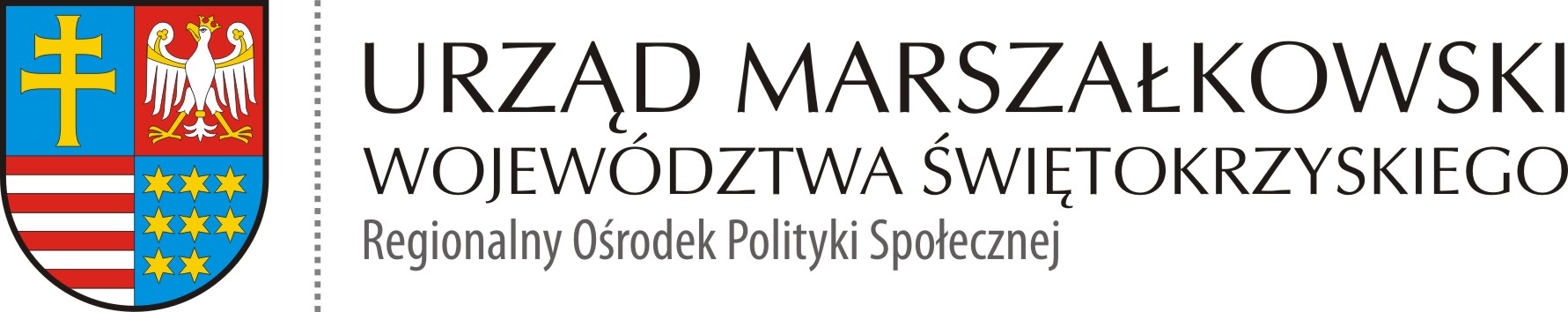 Załącznik Nr 6 do Instrukcji ROPS-II.052.2.21.2020  													Kielce 23.10.2020 r.ZESTAWIENIE OFERT – załącznik nr 1 do protokołu z dnia 23.10.2020 r.Usługa organizacji i przeprowadzenia konsultacji u dietetyka w ramach projektu socjalnego gminy Łoniów w związku z realizacją projektu partnerskiego pn. „Liderzy kooperacji”* niepotrzebne skreślićW wyniku zapytania ofertowego dotyczącego Usługi organizacji i przeprowadzenia konsultacji u dietetyka w ramach projektu socjalnego gminy Łoniów w związku z realizacją projektu partnerskiego pn. „Liderzy kooperacji” została złożona jedna oferta. Przez stowarzyszenie: Lokalna Grupa Działania Ziemi Sandomierskiej Łoniów 56 27-670 Łoniów. Oferta ww. Wykonawcy spełnia wszystkie wymagania Zamawiającego. W klasyfikacji punktowej zgodnej z zapytaniem ofertowym otrzymuje ocenę – 100 punktów.Sporządzający:Marzena Bulińska - ………………. Akceptujący :Arkadiusz Ślipikowski - ………………. ..Lp.Nazwa i adres wykonawcy, którego zaproszono do złożenia oferty*Nazwa i adres wykonawcy, który złożył ofertęCena(brutto)PLNTermin wykonania*Okres gwarancji*Inne*Inne*Liczba punktów  (C) Inne*Uwagi1-Lokalna Grupa Działania Ziemi SandomierskiejŁoniów 5627-670 Łoniów1 800,00 zł----100-